附件4青山区2020年公开招聘教师报名费和考试费缴费二维码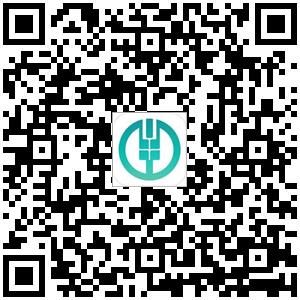 